Indeling VVV Duo competitie 2016A KlasseA-Klasse Voorronde maandagavond: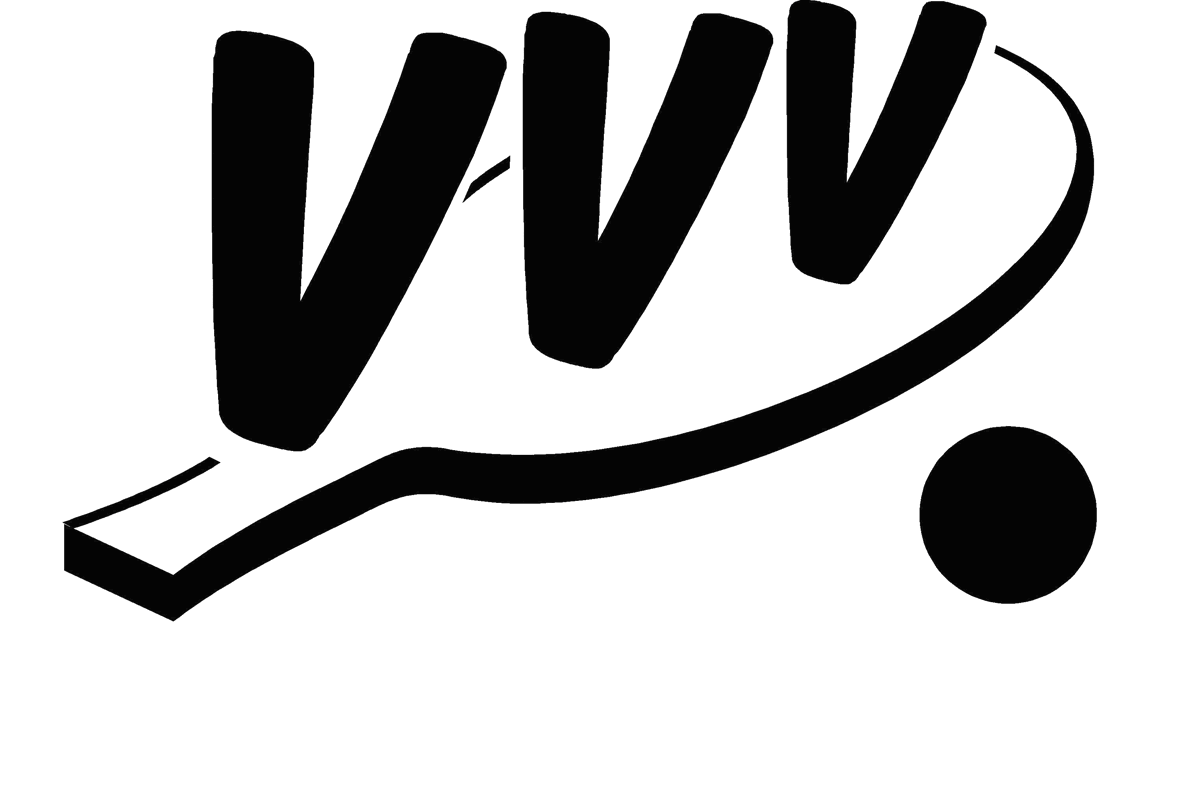 A-Klasse Voorronde donderdagavond:Indeling VVV Duo competitie 2016B KlasseB-Klasse Voorronde maandagavond:B-Klasse Voorronde donderdagavond:Indeling VVV Duo competitie 2016C KlasseC-Klasse Voorronde maandagavond:C-Klasse Voorronde donderdagavond:1De BierbuikjesFrank LuijckxMichel Modde2The UnderdogsPeter van BaarleChristian StockerAd Sannen3The Almighty dragon and his conquerorsPaul Bakker SchutBart Brink4NoppenboysRolf FulscherJan Weimar1UndefeatableWessel vt WalderveenStefan van Bijnen2RallyRaul CosteLeon Peereboom3De BabbelaarsShahab DavoudiRonald van LingenSimon Schoutenen Jaap Dekkers4KippieJob VerhoevenDimitri Eerhard1Big BrotherMartin JanssenPaul Wouters2YEGYmke ThomasEvert IzeboudGeurt Thomas3RobbusRob RameswarTon Bustin4SchnitzelkoerierMartin SpaargarenFrank Muller1De NapoleonsRobin PayBorzoo Thomas2Beach BoysWouter vd BroekFloris Hooymans3MaHaMark vt WalderveenHarry Nieuwenbroek4Girls just wanna have funHeleen StappersNicole Ginder1The RacersRob WestdorpRemco Bruijne2DuoTJeTon BenschopJos Berk3Ferrari’sLida de ManTijs vd Broek4GeNiaalGert van BeekNiels Lutke Schipholt5Hotel CaliforniaPeter van HaarenNathalia Levina1ChaMaJoCharles van LochemMandy WagnerJosine vd Koogh2De PolsmitsRonald PolmanJan-Willem SmitsHans Polman3De LangelaantjesSonja LangelaanJoyce Langelaan!!!4GezelligheidWilma vd BurgSioe Lie vd Homberg